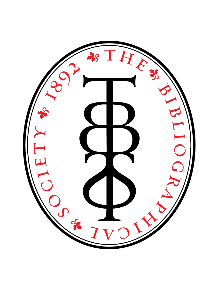 THE BIBLIOGRAPHICAL SOCIETYGRANTS AND FELLOWSHIPS FOR RESEARCHAPPLICATION FOR A MINOR GRANTPlease read the Guidelines for Applicants before completing your application. This form should be emailed to Julianne Simpson, Secretary to the Fellowships and Bursaries Sub-committee, julianne.simpson@manchester.ac.uk Name (including title):	Present position:  Institutional address (if applicable):Address for mailing (if different):Telephone no:	E-mail: Topic of research:Purpose for which grant is requested:Sum requested (up to £250): £If you are a current PhD student, please state your expected completion date and ensure that your supervisor is your referee.Name and address (including email) of one referee who is familiar with your workBrief curriculum vitae:Please give an account – of no more than 1000 words – of the research for which the grant is sought, making clear how it relates to any larger project on which you are engaged.  Your account should include an indication of precise uses to which any grant would be put (e.g. travelling expenses, cost of reproductions) with an estimated breakdown of costs.  Grants in aid of publication will not normally be considered.Please tell us how you found out about the Society’s grants: 
The Library____     The Society’s website____     TLS____     Other (please specify)__________________I confirm that I consent to my personal data being used for the purposes of deciding on the award of grants and, if I am successful, publishing the names of those receiving awards   YES/NOApplicant’s signature:Date: 